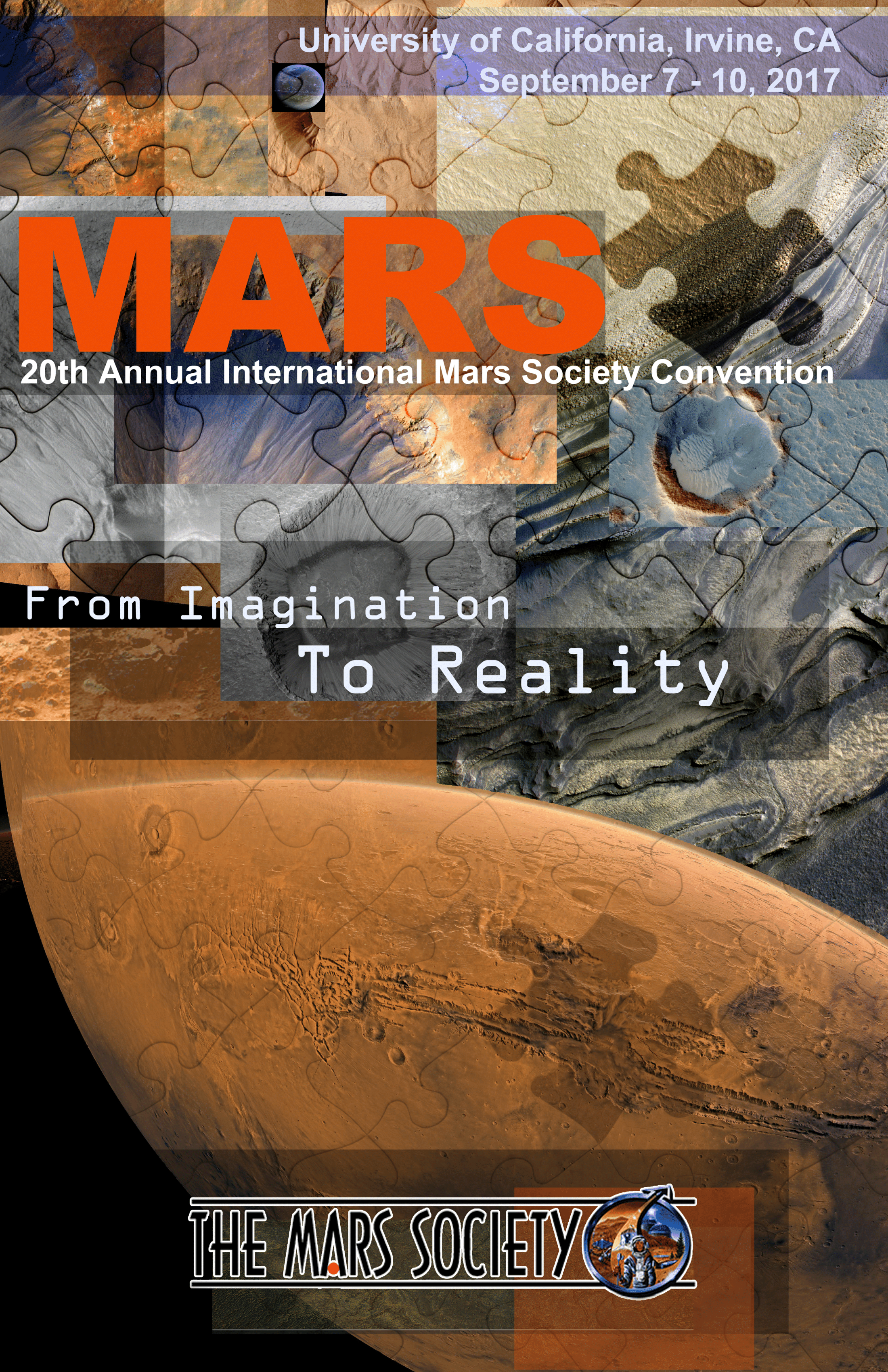 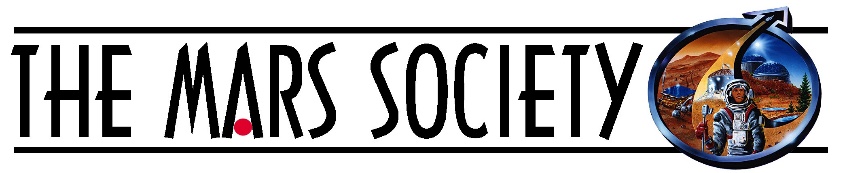 
FROM IMAGINATION TO REALITY20th Annual International Mars Society ConventionUniversity of California, Irvine, CASeptember 7-10, 2017Rise to MarsMusic by Oscar Castellino
Words by Oscar Castellino and Robert Zubrin
Arrangement by James Welland
The new inspirational anthem “Rise to Mars” will be sung by Oscar Castellino accompanied by James Welland at the Mars Society banquet September 9, 2017
Here are the words of "Rise to Mars"Rise to Mars! Men and women
Dare to dream! Dare to strive!
Build a home for our children.
Make this desert come alive!
There are challenges before our eyes
That nature never knew
 But the power of human enterprise
 Shall take us through and through!Rise to Mars! Men and women
 Dare to dream! Dare to strive
 Build a home for our children
Make this desert come alive!
Come along raging nations
Altogether hopeful spirits
Bring an end to strife
For our future lies beyond the skies
Rise to Mars! Men and women
Dare to dream! Dare to strive!
Build a home for our children
Make this desert come alive!
Come along, altogether
For our future
Rise to Mars!
The premier of “Rise to Mars” at the Royal Welsh Symphonia may be viewed on the Mars Society YouTube Channel Wednesday, September 6 (Pre-Convention Events)6pm-7pm - Early RegistrationUniversity of California, IrvineA311 Student CenterIrvine, CA926977pm-10pm - Steering Committee Meeting(The first hour is open to the public)University of California, IrvineA311 Student CenterWoods Cove CIrvine, CA 92697Thursday, September 7Pacific D9:00am - Opening Plenary
Dr. Robert Zubrin - President, The Mars Society9:30am - Plenary
Greg Benford - Author & Astrophysicist, UC Irvine10:00am - Plenary
George Whitesides - CEO, Virgin Galactic10:30am - Plenary 
Vera Mulyani - CEO, Mars City Design11:00am - Plenary
Loretta Hildalgo-Whitesides - Author & Consultant, Virgin Galactic11:30pm - 1:00pm - Lunch BreakPacific D1:00pm - 4:00pm Aerospace Workforce Development Symposium1:00pm
“Opening Space to Change the World for Good” George Whitesides, CEO, Virgin Galactic1:30pm 
Panel Discussion “Educating the Future Aerospace Workforce”
Landon Taylor, CEO Base 11; Al Bunshaft, SVP Global Affairs, Americas, Dassault Systèmes; Noramay Cadena, Cofounder and Managing Director, Make in LA; Dennis Harkins, President, Orange Coast College; Maria Tirabassi, Engineering Vice President, Northrop Grumman Aerospace Systems; Gregory Washington, Stacey Nicholas Dean of Engineering, UCI; Jason Hatakeyama, Chief Architect & Sr Director Product Lifecycle Management, Boeing2:00pm
Continued Panel Discussion “Educating the Future Aerospace Workforce”2:30pm
“Caltech/Base 11 Aerospace Mentorship Program: Learning by Experience,” David Huynh, Caltech and “WSU Innovation Campus: Creating Stronger Industry Partnerships through Applied Learning,” John Tomblin, Wichita State University3:00pm
“To Infinity and Beyond” Jeremy Bout, The Edge Factor3:30pm
Aerospace Workforce Development Symposium Q&A and Closing Remarks4:00pm - 7:00pm
Aerospace Workforce Development Expo1:00pm - 5:00pm - Session Tracks:
5:00pm - 7:00pm - Dinner BreakPacific D7:00pm - Panel
Sci Fi Greats - The Human Future in SpaceGreg Benford - Author and Astrophysicist
David Brin
Larry Niven
Jerry PournelleFriday, September 8Pacific D9:00am - Plenary
Shannon Norrel - Hewlett-Packard, “Mars 2030: Future Travel to Mars Experienced Today by Virtual Reality”9:30am - Plenary
Dava Newman - Former Deputy Administrator, NASA10:00am - Plenary
Paul Davies - Director, Beyond Center for Fundamental Concepts in Science, “Searching for a Shadow Biosphere on Mars and Earth”10:30am - Plenary
Joe Carroll - Tether Applications, “Living Beyond Earth, in Partial Gravity”11:00am - Plenary
Robert Pappalardo - Project Scientist, Europa Clipper, JPL12:00pm - 12:30pm Special Lunch Plenary
John Grotzinger - Former Project Scientist, MSL, NASA, “The Curiosity Mission”12:00pm - 1:00pm - Lunch Break1:00pm - 5:00pm - Session Tracks: 
5:00pm - 7:00pm - Dinner Break

7:00pm - PanelWhat should be the way ahead for NASA?
8:00pm - Panel
Panel - The SpaceX Plan for Mars
9:00pm - Special Presentation
Mars in FilmSaturday, September 9Pacific D9:00am - Plenary
Carol Stoker - Planetary Scientist, Ames Center, NASA9:30am - Plenary
Xavier D. Simon - Advanced Space Exploration Configuration Design Lead, Boeing10:00am - Plenary
Mars 160 Crew Presentation10:30am - Skype Session
Dr. Mohammed Naser Al-Ahbabi, PhD. - Director-General, UAE Space Agency11:00am - Panel
Social & Philosophical ImplicationsJim Pass
Greg Benford
Paul Davies
James Heiser12:00pm - 1:00pm - Lunch Break
 1:00pm - 5:00pm - Session Tracks:5:00pm - 5:30pm - BreakLobby5:30pm - 6:30pm - Cash Bar Pacific D6:30pm - 11:00pm Mars Society BanquetSong: Rise to Mars: Oscar CastellinoBanquet Speaker: Anousheh Ansari - First Female Private Space ExplorerMars Society Awards CeremonyRemarks by Dr. Robert Zubrin, Mars Society PresidentSunday, September 10Pacific D9:00am - Plenary
Dr. Darlene Lim - Geobiologist, Ames Center, NASA9:30am - Plenary
Geoffrey Landis - Author & Planetary Scientist, NASA10:00am - Plenary
TBD - Lockheed Martin Mars Mission10:30am - Plenary
The University Rover Challenge11:00am- PlenaryThe University Rover Challenge11:30am - Closing Remarks
Dr. Robert Zubrin, President, The Mars SocietyTechnology Track 1  PACIFIC BTechnology Track 2MOSS COVE APolitical/Philosophical Track 1 - MOSS COVE B1:00Morgan Irons; The Deep Space Ecology Three-Zone Model: Results of Recent Experimentation with Ecological and Environmental Mechanisms and Demonstration of Key Concepts of Operation for Quasi-Closed Eco-Agricultural SystemsShyam Nair, Allen Frederick I. A., Abhisek Balasubramaniam; Arachnidan 6 Wheeled All Terrain Explorer Equipped with a 7 DOF Robotic ArmBruce Cordell; Human Spaceflight to Mars as a Self-Organized Critical System1:30James French; Optical Mining - A New Approach to Obtaining Space Resources for MarsS. Bahram Sadighian; Horizontal Takeoff and Landing to Low Earth OrbitJames Heiser; The Civilizational Continuity and the Martian Frontier2:00John E. Parks; Look to the Sea: Applying Knowledge and Lessons from the Management of Earth's Oceans for Permanent Human Habitation on MarsDoug Plata; The Moon: A Stepping Stone to Mars?Marvin Hilton; Exploring Mars to Civilize Earth2:30T. Gordon Wasilewski; Acquisition of Water from Western Utopia Planitia Subsurface: Theoretical Analysis of Sampling and Production TechnologiesTed Ground; "Step One", an Auspicious D-Type NEO Multiple Mission: Destination Deimos 2020Craig Davidson; Why NASA’s Current Direction will Never get us to Mars3:00Thibault Paris; Design and Building of a 3D Printed Pressurized Martian SpacesuitKent Nebergall; Near Term Space Settlement Risk Reduction MissionsDoug Plata; What is the Business Case for Mars Settlement?3:30Matthew Forir; The Case for the use of Electrical Resistivity on MarsArt Harman; Cis-Lunar? Why a Lunar Surface Base Will Get us to Mars - and a Lunar Orbital Station Won'tKent Nebergall; Rapid Space Development: Grand Challenges and Vast Opportunities4:00Julian Zea; A Self-Sufficient Mars ColonyCraig Davidson; Improving the SpaceX Mars Colonization PlansArt Harman; A New Hope - President Trump's Space Policy4:30Ronald Hattie, The Cost per Pound to OrbitCraig Davidson; The SharkFin Magnetic SailTechnology Track 3
PACIFIC DTechnology Track 4PACIFIC BMedical Track 1MOSS COVE AOutreach Track 1MOSS COVE B1:00Afanasenko Ekaterina, David Ture Gustav Wikström, Space Food Laboratory: Transformations of space food from the beginning of space era to the future Mars coloniesEric Robinson, John Hunter; Green Launch - Cannons to the Planets,Using Low cost Impulse Launch to access LEO at 1/50th  the cost of rocket launch for fuel and supplies needed for a robust Mars Mission.Susan Jewell, Matteo Borri, Nicholas Jewell, Matthieu Komorowski, Sheryl Bishop, Emmy Jewell; Developing Telesurgery-Teleanesthesia Protocols, Integrating 3D Printing of Surgical Tools, and Testing Viability of 3D Virtual Reality Technologies Philippe Clermont, Richard Heidmann; Mars Colonization: from Prospect to Project1:30Marcus Anzengruber; How Augmented and Virtual Reality will get us to Mars and help Colonize the PlanetThomas E. Markusic, PhD; An Incremental Strategy for Mars Colonization Part I: Material Supply FleetDr. Jose Antonio Soto, MD; MARS: Hikers WantedAdam Lupsha; Speaking Martian to Earthlings - A Primer on Using PR and Storytelling Principles to Pitch Your Science2:00Aswath Suresh, Sri Harsha, Vinay Teja, Debrup Laha, Gautam Ranjan, Shivam Bharadwaj, Dhruv Gaba; Exploration-Probe to Jupiter Moon EuropaDarrin Taylor; Free Delivery with Your OrderChristoph Lahtz; Space Biology is the Key to Establish Celestial Sustainable Human SettlementsMary Turzillo; Mars: Humanity's Evolving Vision2:30Aswath Suresh, Sri Harsha, Vinay Teja, Debrup Laha, Gautam Ranjan, Shivam Bharadwaj, Dhruv Gaba; Innovative Human Mars Mission with Vertical FarmingJoe Lingren, Kiva Villegas, Wesley Yu; Low-Mass EDL Designs for Manned Mars MissionsWilliam Gardiner; Better Martians, Better Humans: Will Genetic Therapy Allow Better Living on Both Mars and EarthPeter Detterline, Gary Becker; Two New Astronomical Observatories at MDRS3:00Dr. Joseph Parker; Advanced Propulsion Systems for the Colonization of MarsAbigail Riggs; The Use of Geophysical Techniques to Locate and Monitor Potential Martian AquifersJan Millsapps, PhD; How to Get (More of Us) to Mars3:30George Lordos; Evaluating the Sustainability of Long Term Manned Mars Campaigns Using a Physical Economics FrameworkMikolaj Owczarzak; Augmented Reality and Telepresence Technologies in Future Mars Exploration MissionsBill Hargenrader, Jeff Pernell, Ron Sparkman; Healthy Eating on Mars: Stepwise Local Approach to Whole-Foods (M:SLAW)James Melton, PhD; Top 10 Ways to be a Mars Messenger4:00Michał Hałon; Mars Rover Design with SKA RoboticsDr. Ashish Gothwal; A Prototype of Full-body Artificial Gravity HarnessJames Burk; Mars Society Internet Task Force - Conquering Cyberspace for MarsDr. Ashish Gothwal; Hypothesis: A New Era of Space SuitsTechnology Track 5PACIFIC DTechnology Track 6PACIFIC BSTEM Track 1MOSS COVE APolitical/Philosophical Track 2MOSS COVE B1:00Holger Isenberg; Practical Color Calibration for Mars Surface ImagesRobert Madsen; Virtual Reality - Simulating the SimulationBob Barboza; Occupy Mars Learning Adventures Fellowship Programs for Middle and High School StudentsMohsen Marefat; Social Implications of Mars Exploration1:30David Kutas, Alexis Koulidis, Monica Stancu; Extraterrestrial Drilling Operations - A Fundamental ResearchGerald Black; Nuclear Fusion: Clean, Safe and Cheap Energy and the Next Giant Leap in Space PropulsionNicholas Jewell, Emmy Jewell, Susan Jewell, Mark Kaushal; A 21st Century S.T.E.A.M.E.D™ Academy Creating Experiential Learning with Exponential Technologies Offering VR/AR Astronautic Programs and Fully Immersive “Real-time” Simulators for Training NextGen Analog Astronauts, Imagineers, and AstropreneursBrent Lane; New World/New Worlds: Parallels in the Evolution of Enterprise-based Exploration Financing from the 16th and 21st Centuries2:00Kurt Chankaya; The Human Factor: Manned or Unmanned - Some Thoughts on Mission ResilienceMatteo Borri; Pneumatic Survey System for Martian AtmosphereMatthew Luttenberger; M.A.R.S. UniversityDr. Martin Fowler; The Time is Right for a Martian Covenant2:30Kurt Chankaya; The Use of Atmospheric in-situ Resources for Radiation Protection on the Surface of MarsArt Harman; Don't Destroy ISS in 2024 - Privatize it!Zach Whitten; Whittenberg Country School Parallax RobotsAmir Notea, Frederico Monaco, Irene Lia Schlacht, Antonio Del Mastro; Socially Organizing Large Scale Mars Missions: What we can Learn from Earthlings3:00Prasad Falke; What Improvements to the Deep Space Network are Needed to Support Manned Missions to Mars?Art Harman; Mars Flyby - Do it in the 2020s, not the 2030sIvo Georgiev; MarsianSchoolRobert Riccardi, ON/TO MARS! - A Private Funding Proposal for Mars Landing/Exploration/Outpost Leading to a Permanent Settlement3:30Kambiz Eqbal; An Approach through "Energy Offering Methods" throughout the Human Establishment in the Martian Environment; Providing Feasible/ Most Efficient Scenarios to Every Operational StageVinod Sridhar; Mars Electromagnetic Radiation Shielder (MERS)Mark Cusimano, Steven Shields; Mars Regolith Simulant as a STEM Education ResourceDanny Quintana; Space and Ocean Exploration, the Alternative to the Military-Industrial Complex4:00PP Edward Heisler; The US Should End the Ban on NASA Working with ChinaHoppe Jennings; Mission to Mars: A way to teach middle school science.John Stone; How to Fund a Private Expedition to Mars4:30Melodie Yashar; Mars Ice House: Designing for Human Factors in Space Exploration ArchitecturesHenry Stirk; Free Mars